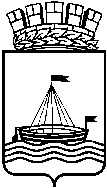 Департамент образования Администрации города ТюмениМуниципальное бюджетное общеобразовательное учреждениедля обучающихся с ограниченными возможностями здоровьяобщеобразовательная школа № 2 города Тюмени  (МБОУ ОШ № 2 города Тюмени)ПРОЕКТ «Я открываю МИР»Тюмень, 2022Актуальность проектаПедагогика нового времени признает приоритет семейного воспитания и требует отношений между семьей и школьным учреждением, построенными на основе сотрудничества и взаимодействия. В законе РФ «Об образовании в Российской Федерации» сказано: родители (законные представители) несовершеннолетних обучающихся имеют преимущественное право на обучение и воспитание детей перед всеми другими лицами. Они обязаны заложить основы физического, нравственного и интеллектуального развития личности ребенка. Это обязывает педагогов и родителей стать не только равноправными, но и равно ответственными участниками образовательного процесса. В основе новой концепции взаимодействия семьи и школьного учреждения лежит идея о том, что за воспитание детей несут ответственность родители, а все другие социальные институты призваны помочь, поддержать, направить, дополнить их воспитательную деятельность.В связи с введением нового Федерального государственного образовательного стандарта школьного образования сотрудничество учреждения с семьёй стало одним из основных принципов школьного образования.Традиционно работа с родителями носит наглядно-информационное направление. В школе проводится педагогическое просвещение родителей: консультации, родительские собрания, оформление родительских уголков. Для создания единого пространство развития ребенка в семье и школе приоритет должен быть отдан не информированию, а совместной деятельности.Признание приоритета семейного воспитания требует новых отношений семьи и школьного учреждения. Новизна этих отношений определяется понятиями "сотрудничество" и "взаимодействие". Сотрудничество – это общение "на равных", где никому не принадлежит привилегия указывать, контролировать, оценивать, взаимодействие - взаимная связь двух явлений и взаимная поддержка.Проект обеспечивает:создание единого пространства «Семья – школа», в котором всем участникам педпроцесса будет комфортно, интересно и полезно.обеспечивает поддержку семьям, имеющим различные жизненные обстоятельства и различный состав, помощь в организации семейной досуговой деятельности. создание благоприятной среды для социализации детей и повышение качества их воспитания и образования, путем использования культурных, образовательных  ресурсов и окружающего социума, способствует активному и творческому использованию  свободного времени. создает возможности для формирования круга общения на основе общих интересов и духовных ценностей,  позволяет учащимся  и родителям удовлетворять свои индивидуальные познавательные, эстетические, творческие запросы и исследовательские потребности. направлен на познавательное воспитание школьников (являющееся приоритетным направлением деятельности школы), через реализацию регионального компонента образовательной программы, при тесном взаимодействии специалистов сферы культуры города Тюмени и семей воспитанников.Государственная программа образования РФ направлена на решение проблемы, связанной с повышением качества услуг школьного образования. Школьное учреждение не может в полной мере решить весь комплекс социально-педагогических задач без взаимодействия и сотрудничества с семьями воспитанников.Семья, направляемая школой, способствует осознанию ребенком своих интересов, оценивает информацию о возможностях внеурочной деятельности, предоставленную школой, учреждениями дополнительного образования, учреждениями культуры, помогает ребенку выбрать программы внеурочной деятельности, создает условия для участия ребенка в избранных программах. Проект подключают семью к образовательному процессу, предлагая такие формы внеурочной деятельности, которые требуют взаимодействия ребенка и взрослого.Внеурочная деятельность помогает активизировать ребенка, ставит его в позицию субъекта образования. Одним из результатов урочной деятельности является осознание учеником своих интересов, склонностей, потребностей, появление образовательного запроса. В школе ученик знакомится с возможностями своего участия во внеурочной деятельности, организованной школой, дополнительным образованием, музеями, библиотеками и другими культурными учреждениями. Совместно с родителями ребенок выбирает наиболее интересные для себя программы. Основной этап взаимодействия — участие ребенка в разнообразных мероприятиях внеурочной деятельности и достижение определенных образовательных результатов. Цели и задачи проекта:Цель:Познакомить семью с культурными маршрутами в городе для организации занимательного развивающего досуга с детьми.Задачи проекта:внедрить новые формы работы с семьёй;содействовать семье в формировании и развитии социальных навыков у детей;внедрение в образовательный процесс экскурсий, походов и целевых прогулок с семьями учеников, как форм работы, позволяющих установить эффективное и целенаправленное взаимодействие школы и родителей в рамках социального партнерства;обогащение воспитательных умений родителей, повышение качества досуга в семьях;развивать потенциальные и интеллектуальные способности детей, творческий потенциал и становление субъективно - оценочного отношения к окружающей действительности;развитие умений вести себя в соответствии с нравственными нормами и правилами этикета, закрепление знаний о правилах поведения в общественных местах;развивать коммуникативные способности; формировать навыки культуры поведения;воспитывать чувства товарищества, взаимоуважения, доброты;увидеть возможности использования результатов внеурочной деятельности школьников при проведении уроков по разным дисциплинам.Этапы реализации проекта                      «Библиотека школе» для обучающихся 6-11 классов                                                5. Финансовое обеспечениеОценка результативности проектаСоциально-значимый проект по привлечению к познанию «Я открываю мир» — это система мероприятий, направленных на формирование познавательного интереса ребенка как основы его интеллектуального, духовно-нравственного и творческого развития, его социальной адаптации. Нам необходимо сформировать у детей интерес к познаниям, помочь им понять огромное количество приятных вещей, которые можно получить от экскурсии. Экскурсия – это ступень к грамотности и обучению на протяжении всей жизни.Поставленные цель и задачи достигаются через использование новых, соответствующих времени, форм привлечения к традиционным мероприятиям, интересными для современных школьников, с помощью информационных технологий, которые идеально подходят для того, чтобы, вписавшись в процессы передачи знаний и информации, повысить эффективность работы.Реализация проекта будет способствовать формированию у детей интереса к эстетической стороне окружающей действительности (посещение музеев, выставок, библиотек), патриотическому воспитанию (экскурсии по достопримечательностям города).В ходе реализации проекта будет создано единое образовательноепространство «семья - школа»:- развитие партнерских отношений между педагогами и семьями воспитанников, создание атмосферы сотрудничества в вопросах воспитания и образования детей; - расширение сферы участия родителей в организации жизни школы; - обогащение воспитательных умений родителей, повышение качества досуга в семьях учащихся школы. В ходе реализации проекта предполагается: - разработать и апробировать практический материал по формированию у детей представлений о малой родине: городе, деревне;- разработать и апробировать диагностические методики, направленные на выявление уровня сформированности у детей культуры поведения, общения.Организующая роль в этом процессе принадлежит школе, которая- в соответствии с ними разрабатывает собственные проекты внеурочной    деятельности;-  анализирует предложения социальной и культурно-образовательной сред и соотносит эти предложения с образовательными запросами учеников;- привлекает субъектов социальной и культурно-образовательной сред к проведению внеурочной деятельности;- информирует обучающихся и семью о возможностях участия ребенка во внеурочной деятельности как в школе, так и вне школы.Таким образом, за счет выстраивания диалогических отношений между школой, семьей, социальной и культурно-образовательной средой может быть достигнут синергетический эффект в повышении качества образовательных результатов и социальной адаптации учащихся.Показатели:- дети знают отличительные особенности родного города, края;- родители (законные представители) учеников принимают активное участие в экскурсионной программе.Методы оценки: обратная связь, анкетирование (вводная и итоговая, анкеты).Создание единого образовательного пространства «семья - школа».Показатели:- развитие партнерских отношений между педагогами и семьями учеников;- создание атмосферы сотрудничества в вопросах воспитания детей;- расширение сферы участия родителей в организации жизни школы;- обогащение воспитательных умений родителей;- повышение качества досуга в семьях воспитанников;- количество мероприятий, проведенных с родителями (экскурсии, походы, целевые прогулки).Методы оценки: обратная связь, наблюдение за поведением участников в процессе мероприятий (активность, заинтересованность, включенность), аналитический отчет. Создание организационно-методических условий для продолжения проекта.Показатели:- увеличение количества семей, участвующих в данном проекте;- разработанность методического инструментария;Методы оценки: обратная связь, анкетирование (вводная и итоговая, анкеты).Разработчики:Синяева В.Л. тьютор,Бабина Т.Н. педагог- библиотекарьРуководитель проекта:Хворова С.П.учитель начальных классов 1 категорииЭтапы проектаСрокиЦели и задачиОжидаемый результат1. Первый этап – подготовительный Октябрь - ноябрь (первая неделя)2021 год1.Предполагает проанализировать сложившийся опыт работы культурных учреждений города Тюмени по организации экскурсионной деятельности, мероприятий для детей с ограниченными возможностями. (Инклюзивный музей https://in-museum.ru/library/) 2.Разработка, согласование и утверждение нормативных документов с участниками проекта Подготовка презентаций. Вебинары (ПРАВИЛА): поведения в общественном транспорте; поведения в библиотеке, театре, музее; поведения на улице; поведения в кафе, столовой; Цель вебинаров: Развитие умений вести себя в соответствии с нравственными нормами и правилами этикета; Закрепление знаний о правилах поведения в общественных местах.  Задачи вебинаров: Развивать коммуникативные способности; Формировать навыки культуры поведения; Воспитывать чувства товарищества, взаимоуважения, доброты. Разработка и утверждение плана мероприятий на весь учебный год.Изученные правила позволят избежать нежелательного поведения детей, для обеспечения их безопасности и значительно снизит ответственность образовательного учреждения за поступки детей 2. Второй этап - организационныйноябрь (вторая – четвертая неделя) 2021 годПредоставление согласованных с учреждениями культуры мероприятий на обсуждение и согласование (учитель-ученик-семья, класс- организаторы проекта составление реестра мероприятий на весь учебный год 2021-2022г.Сбор и систематизация мероприятий позволит увидеть четкую картину образовательных запросов классов, а в конечном итоге школы3. Третий этап практическийНоябрь 2021– май 2023Активизировать участие родителей в мероприятиях школы.Установление партнерских отношенийс семьями.Посещение мероприятий согласно утвержденного плана действующего проекта. Фотоотчет по мероприятию.4.Подведение итогов заключительныйПоследняя неделя мая 2023Оценка и анкетирование участников мероприятий (классов)Изучение и анализ анкет участников мероприятий, подведение итогов. Круглый стол с просмотром видеоролика «Наши путешествия»Приложение 14. Рабочий план реализации проектамероприятий для обучающихся 1-6 классовПриложение 14. Рабочий план реализации проектамероприятий для обучающихся 1-6 классовПриложение 14. Рабочий план реализации проектамероприятий для обучающихся 1-6 классовПриложение 14. Рабочий план реализации проектамероприятий для обучающихся 1-6 классовПриложение 14. Рабочий план реализации проектамероприятий для обучающихся 1-6 классов№ п/пТема мероприятияВозрастная категорияОписание«Играем и открываем!»«Играем и открываем!»«Играем и открываем!»«Играем и открываем!»«Играем и открываем!»1Игровая программа «Четыре стихии» 6+В игровой форме ребята отправятся в «путешествие» по «природным остановкам». На каждой «остановке» участники выполняют задания.2Игровая программа «Перо Жар-птицы» 6+По сказке П.П. Ершова «Конёк-Горбунок» в программе: занимательная викторина, просмотр видеоряда.3Игровая программа «Школа вежливых наук»6+Мероприятие рассчитано на младших школьников, проходит в форме игры. Ребята в игровой форме узнают о вежливых словах, как правильно вести себя в различных ситуациях.4Игровая программа «Готовы Родине служить»6+В игровой форме ребята знакомятся с военной техникой, воинскими званиями и атрибутами обмундирования.5Игровая программа «Русские забавы»6+В программе: команды выполняют задания на знание устного народного творчества (пословицы и поговорки, песни, загадки, сказки, былины). За каждое выполненное задание получают баллы. По итогам определяется победитель. В конце встречи ребята играют в русские народные игры. Программа рассчитана на 2 команды.6Игровая программа "Наш друг - здоровье!"6+Программа направленна на пропаганду здорового образа жизни. Ребята познакомятся с основными правилами здорового образа жизни, ответят на вопросы викторины, посмотрят мультфильм о вреде курения.7Игровая программа «Волшебник из страны детства»6+Игровая программа по циклу сказочный повестей «Волшебник изумрудного города».  К 130-летию со дня рождения А. М. Волкова8Игровая программа «Волшебные ноты»6+В игровой форме дети узнают различные жанры музыки, вспомнят музыкальные инструменты и узнают новые, о которых раньше не знали, а также поиграют в популярную игру «Угадай мелодию», и поучаствуют в музыкальной викторине.  «Хочу всё знать!»«Хочу всё знать!»«Хочу всё знать!»«Хочу всё знать!»«Хочу всё знать!»1Лекционное мероприятие «Историческая сокровищница»6+Лекционное мероприятие, которое знакомит с самыми большими музеями-заповедниками РФ: Эрмитаж, Петергоф, Царское Село.2Лекционное мероприятие «Сказочный мир Эльзы Бесков»6+Знакомство участников встречи с биографией шведской писательницы Эльзы Бесков и красочным миром книжек-картинок писательницы и её героев.  3Лекционное мероприятие «Знать об этом должен каждый: безопасность – это важно!!!»6+Мероприятие посвящено основам безопасности жизнедеятельности. На мероприятии дети в игровой форме знакомятся с основными видами безопасности: пожарной, безопасность дорожного движения, безопасность в общественных местах.  4Лекционное мероприятие с викториной «Всё начинается с семьи»,6+Мероприятие посвящено Дню семьи, любви и верности. В программе: история праздника, показ видеоклипа, викторина для детей и взрослых, творческие задания.5Лекционное мероприятие «Мы все соседи по планете6+Повышение уровня экологической культуры детей, расширение и консолидация представлений о рациональном взаимодействии человека с природой.6Лекционное мероприятие с викториной «Сказка – ложь, да в ней намек…»6+В программе: выступление специалиста библиотеки, презентация, видео, викторина по русским народным сказкам.«Встреча с неизвестным и интересным!»«Встреча с неизвестным и интересным!»«Встреча с неизвестным и интересным!»«Встреча с неизвестным и интересным!»«Встреча с неизвестным и интересным!»1Познавательная программа «Сокровищница русского языка»6+Программа направлена на развитие творческого интереса к русскому языку и чтению. Ведущий расскажет о роли и значении русского языка в жизни нашего многонационального государства. Затем ребят ждут викторина: загадки, шарады и задания на знание букв, алфавита и русского языка.2Познавательная программа«Мы разные, но мы вместе!»6+Программа посвящена многообразию национальностей, проживающих в Тюменской области. Ребята узнают о костюмах и традициях, о праздничной и игровой культуре, жилище и кухне разных народов нашей области.3Познавательная программа «В мире мультипликации»6+В программе: история возникновения искусства мультипликации, знакомство с разными видами мультфильмов, творческие конкурсы.4Краеведческая программа «Моя Тюмень»6+Участники игры узнают, как и кто основал наш славный город, услышат версии о появлении его названия, увидят старинные улицы и сказочные места города, а также самые красивые и необычные здания; узнают о том, как Тюмень стала областной столицей, познакомятся с интересными людьми, которые внесли большой вклад в её развитие.5Познавательная программа «Символы России: матрёшка, балалайка, хоровод»6+В программе: история возникновения трех наиболее значимых символов - матрёшки, балалайки и хоровода.№п\пМероприятиеОписание 1Библио-тур «Современные технологи           и в библиотеке» 12+Знакомство с услугами и ресурсами библиотеки (электронный каталог, обучение навыкам работы с информационными ресурсами, заказ литературы и др.).2Научный «портрет»  «Научные миры М. Ломоносова»12+ (с октября)Мероприятие построено в виде командной игры по станциям, задания которой касаются биографии и научной деятельности М.В. Ломоносова.3Энциклопедия-портер «По страницам словаря В. Даля": к 220-летию со дня рождения Владимира Даля 12+ (с октября)Мероприятие знакомит с жизнью и творчеством В.И. Даля. 
Носит познавательно-игровой характер, который способствует актуализировать знания участников о малых фольклорных формах и совершенствовать умение работать с книгами и словарями, а также воспитывает любовь к родному языку.4 Литературный «портрет» «Обречённая на успех» 16+Изучаем «портрет» великой английской писательницы А.Кристи. Мероприятие посвящено жизни и творчеству английской писательницы, мастера детектива Агате Кристи. 5Дайджест «Семейные судьбы на страницах книг» 12+На примере трех выдающихся литературных произведений, таких как «Лунная долина» Д. Лондона, «Будденброки» Т. Манна и «Лето Господне» И. Шмелева, учащиеся узнают о разных подходах к понятию «семья» и «семейные ценности» в разных странах, познакомятся с различиями между американской, немецкой бюргерской семьей и русской, традиционно-патриархальной семьей.  Участники мероприятия обсудят ряд актуальных проблем, связанных с духовной, составляющей семейного вопроса.  В частности, проблему непонимания между разными поколениями, отсутствия общих целей и ориентиров у членов семьи и погони за материальной выгодой, не оставляющей времени на общение друг с другом.6Литературный «портрет»«Рукописи мастера»: к 130-летию со дня рождения М.А. Булгакова 12+(с октября)Мероприятие посвящено жизни и творчеству М. А. Булгакова. Знакомство с самыми яркими произведениями писателя, такими как: "Мастер и Маргарита", "Собачье сердце" и другие. 7Литературный аукцион«По страницам известных произведений» 12+Обзор некоторых известных произведений русской и зарубежной литературы. Просмотр видеофрагментов экранизаций произведений. Участие в увлекательном создании собственного сценария в различных жанрах.8Вечер для любителей истории«Историческая сокровищница» в рамках празднования Года музеев 12+История о самых крупных музеях-заповедниках Российской Федерации: Эрмитаж, Петергоф, Царское Село.9Лекционное мероприятие «Основной закон государства» 12+Формирование правовой культуры граждан РФ: закрепление и углубление знания учащихся о Конституции РФ, об основополагающих принципах конституционного права в России.10Деловая игра «Я выбираю» 12+Формирование избирательно-правовой культуры граждан РФ, закрепление и углубление знания учащихся о Конституции РФ, повышение информированности и электоральной культуры молодежи.11Библиотечный дозор «Легенды и Тайны Тюмени» 12+Участники мероприятия познакомятся с интересными фактами и событиями, связанными с историей города Тюмени.12Город в объективе«Литературное путешествие по Тюмени» 12+Мероприятие в формате игры-путешествия сформирует у участников представление о названиях улиц, как о культурной среде города в контексте истории г. Тюмени. 13Лекционное занятие 12+Деловая игра«Профи-старт. Кем быть?»расширить представления обучающихся о современном «рынке профессий»;Мероприятие направлено на формирование положительного отношения к себе, осознания своей индивидуальности применительно к будущей профессии; анализ своих возможностей и способностей.14Литературная встреча «Из всех храмов человеческих наивысший – это сердце человека» 12+ (С ноября)Мероприятие посвящено 200-летию со дня рождения русского писателя Ф.М. Достоевского. Знакомство с интересными фактами из жизни и творчества писателя, его главными произведениями.Учреждения культуры города ТюмениЕд. измКол-во учащихсяЗатраты родителей учащихся на мероприятия в учреждениях культурыТюменское музейно-просветительское объединение руб.752309 180,00Государственное автономное учреждение культуры  Тюменская областная научная библиотека им. Дмитрия Ивановича Менделеева руб.6750,00ИтогоИтого1427309 180,00